We, Adult Education Center, Adress: DimitrieChupovski 13, 1000 Skopje, Republic of North Macedonia,are seeking for Consultant/Expert with significant experience indevelopment of technical and functional specification for upgrade of data base with VNFIL data, which will include design of the software content and development of a Technical and Functional Specification, preferably in adult education in EU member state(s)Apply by: 04.08.2019Start date: 01.09.2019Duration:        15 WDNATIONAL COORDINATOR FOR ADULT LEARNING WORK PLAN: MACEDONIAAGREEMENT NO. 2017-2289/001-001PROJECT NO. 592010-EPP-1-2017-1-MK—EPPKA3-AL-AGENDAFINANCED UNDER ERASMUS +: SCHOOLS, VOCATIONAL TRAINING, ADULT EDUCATION PLATFORMSBackgroundAdult Education Center is implementing the project: National Coordinator for Adult Learning Work Plan: Macedonia, funded by Erasmus + Programme.The main objective of the project is to support establishment of the national Validation of non-formal and informal learning (VNFIL) system, especially in the phases of Identification and Documentation (VNFIL processes and procedures typically involve four stages: 1) IDENTIFICATION of the individual’s competences (i.e. learning outcomes) acquired through non-formal and informal learning; 2) DOCUMENTATION of the individual’s learning outcomes from non-formal and informal learning together with supporting evidence; 3) ASSESSMENT of the individual’s learning outcomes through an evaluation of the evidence presented; 4) CERTIFICATION confirming the individual’s achievement of the learning outcomes in question.)In order to reach the above set objective, the following activities shall be implemented:Development of standards, portfolio for VNFIL candidates, program and learning materials for VNFIL Councillors Documents shall be developed that include standards for trainers of VNFIL Councillors; Portfolio for VNFIL candidates; Training program for VNFIL Councillors; Learning materials for trainers of VNFIL Councillors. Study visits shall be conducted in order to learn form best practice while developing the documents and strengthen the capacities of AEC in the area. Awareness rising training shall be organized for 20 representatives from main stakeholders, in order to introduce them to the main principles of VNFIL and strengthen the institutional cooperation on the specific topic.Existing AEC MIS software shall be updated to design and administer a database of VINFL Councillors and the relevant procedures.Regular meetings of the Coordinative Body to ensure efficient and effective implementation of the project activities.The direct beneficiary of this project is the Adult Education Center. Indirect beneficiaries are all relevant stakeholders and the wider community.Primary target group are potential national providers of VNFIL and the national institutional network for adult education.Secondary target group are all adults that have a need to validate their prior learning, companies/employers, the policy makers and the wider community.Scope of servicesIn close cooperation with the national project team the consultant shall be responsible for:Required qualifications and experienceEssential:University educationAt least 10 years professional experience in the educational sectorAt least 5 years professional experience in managing / administration of information management systemsExperience in setting up of at least one information management system in the educational sectorFluent in English languageDesirable: Professional experience in public administrationProfessional experience in adult educationKnowledge of EU adult education/VNFIL policyExperience with stakeholders in the Republic of North Macedonia in the field of adult education and LLLFacilitiesThe task will be home based with one mandatory meeting in Skopje.All Facilities needed for the Skopje meetings will be provided by the Adult Education Center.All travel arrangements to Skopje and accommodation will be provided by the EU Consultant/Expert.ApplicationTo apply for this position please send your CV in the EU expert format as well as a draft methodology with timetable and cost-estimate of services.Please be aware that CVs will be evaluated against the criteria listed above, and that we will only contact those candidates whose profiles correspond most closely with the required qualifications and experience. Incomplete applications will not be considered. Applications should be submitted tokonstantin.hristovski@cov.gov.mknot later than 04.08.2019. .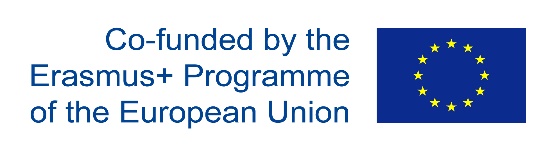 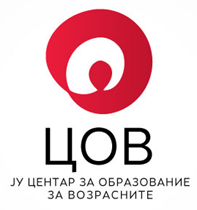 DeliverableDeadlinesNo. of WDConduct an analysis of existing best practices for deployment of management information system in adult education:Analyze and compare with the best practices of countries that have databases for VINFLUpgrade existing database/information systemof AEC with tables and complementary options for theVINFL process, (list of the accredited VNFIL providers, profiles of the VNFIL providers, catalogue for VNFIL assessors, catalogue for VNFIL councillors, relevant documents).Provide access to providers of VINFL in the information system to fill in online data such as: Qualifications, Portfolio for VNFIL candidates and monitoring of candidates30 September13Produce technical and functional specification documentation forupgrade of data base with VNFIL data, which will include design of the software content in cooperation with the domestic project team.15 November2